  ҠАРАР                                                                        ПОСТАНОВЛЕНИЕ17 январь 2020 й.                         № 2                                 17 января 2020 г.О дополнительных мерах по стабилизации обстановки с пожарами, недопущению гибели и травмирования на них людей на территории сельского поселения Семеновский сельсовет муниципального района Баймакский район Республики БашкортостанВ соответствии с Федеральным законом от 06.10.2003 № 131-ФЗ «Об общих принципах организации местного самоуправления в Российской Федерации», Федеральным законом от 21.12.1994 № 69-ФЗ «О пожарной безопасности», администрация Октябрьского сельского поселения постановляет:1. Утвердить План мероприятий о дополнительных мерах по стабилизации обстановки с пожарами, недопущению гибели и травмирования на них людей на территории сельского поселения Семеновский сельсовет . (Приложение 1).2. Организовать распространение в местах массового пребывания людей листовок, информирующих граждан о мерах пожарной безопасности и действиях в случае возникновения пожара.3. Провести корректировку списка лиц, относящихся к категории «группа риска», неблагополучных и многодетных семей, а также других социальноопасных граждан по территории сельского поселения Семеновский сельсовет.4. Провести проверку состояния источников противопожарного водоснабжения. Принять дополнительные меры по устройству незамерзающих прорубей на водоемах, а также обеспечению подъездов к ним.5. В соответствии к Договорами по расчистке дорог в зимнее время повысить требовательность к своевременной расчистке дорог от снега к населенным пунктам и по улицам.6. Контроль за исполнением настоящего постановления оставляю за собой.Глава сельского поселенияСеменовский сельсовет МРБаймакский район РБ                                       Р.Ф.СалимовПриложение 1 к постановлениюсельского поселения Семеновский сельсоветот ПЛАНмероприятий о дополнительных мерах по стабилизации обстановки с пожарами, недопущению гибели и травмирования на них людей на территории сельского поселения Семеновский сельсовет БАШҠОРТОСТАН  РЕСПУБЛИКАҺЫ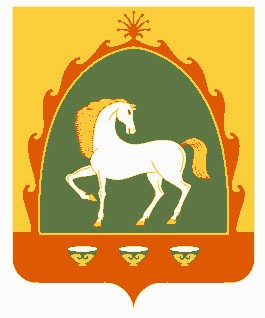 БАЙМАҠ РАЙОНЫ МУНИЦИПАЛЬ        РАЙОНЫНЫҢСЕМЕНОВКА АУЫЛ СОВЕТЫАУЫЛ  БИЛӘМӘҺЕ ХАКИМИӘТЕ453631,  Баймаҡ районы,Семеновка ауылы,  С.Юлаев урамы,  25Тел. 8(34751) 4-21-14АДМИНИСТРАЦИЯ СЕЛЬСКОГО ПОСЕЛЕНИЯСЕМЕНОВСКИЙ СЕЛЬСОВЕТМУНИЦИПАЛЬНОГО РАЙОНАБАЙМАКСКИЙ РАЙОН РЕСПУБЛИКИ БАШКОРТОСТАН453631,  Баймакский  район,            село Семеновское, ул. С.Юлаева, 25Тел. 8(34751) 4-21-14№ п/пНаименование мероприятийДата и место проведенияОтветственные1Корректировка списка лиц, относящихся к категории «группа риска», многодетные семьи, инвалидыЯнваряУправляющий делами2Организовать работу по распространению листовок в местах массового пребывания людей (магазины, почтовые отделения, колодцы и т.п.)По мере необходимостиУправляющий делами3Встреча с населением по вопросам разъяснения требований пожарной безопасности в жилье и порядка действий в случае возникновения пожара, по недопущению взрывов газа Январь-февральГлава СП4Провести обходы лиц, относящихся к категории «группа риска», многодетных семей, инвалидов и других социальноопасных граждан и провести инструктажи по соблюдению мер пожарной безопасностиЯнварь-февральУправляющий делами5Проверка состояния источников противопожарного водоснабжения на территории поселения. Принять меры к устройству незамерзающих прорубей на водоёмах, а также обеспечению подъездов к нимЯнварь-мартГлава поселения, 6Расчистка дорог и подъездных путейЯнварь - мартГлава поселения, 